Publicado en Ciudad de México  el 20/03/2024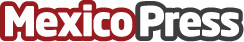 50% de los mexicanos considera más confiables los pagos electrónicos que en efectivo: Minsait PaymentsEl XIII Informe de Tendencias de Pago de Minsait Payments, refleja que, entre los mexicanos bancarizados e internautas, el 57% se declara usuario de medios de pago digitales desde hace tres años o menos; quienes utilizan tarjetas físicas, solo el 17% suele utilizar la opción sin contacto (contactless) en sus pagos y el uso de soluciones en la nube o la aplicación de IA son opciones cada vez más demandadas para la seguridad y la prevención del fraude
Datos de contacto:Gabriela Medina GuerreroAB Estudio de Comunicación, Directora Asociada 5539663493Nota de prensa publicada en: https://www.mexicopress.com.mx/50-de-los-mexicanos-considera-mas-confiables Categorías: Nacional Finanzas Inteligencia Artificial y Robótica Ciberseguridad Innovación Tecnológica Digital http://www.mexicopress.com.mx